Maturitní témata z předmětuAnglický jazykObor vzdělání:	EKONOMIKA A PODNIKÁNÍ	                Školní rok:	2022/2023Kód:			63-41-M/01Zaměření:		Cestovní ruch, řízení firem, bezpečnost a právoCultureClothes and fashionJobs and occupationsHousing and livingSports and gamesTravellingMe and my familyTeenagers, generation gapMassmedia   10.) Holidays and festivals     11.) Food and eating out      12.) Weather and climate     13.) Health and body care     14.) Environmental protection     15.) Global problems     16.) Money and banking     17.) Free time and entertainment     18.) Personal identification     19.) The Czech republic     20.) My hometown and region     21.) Great Britain     22.) USA     23.) Australia     24.) Canada     25.) EducationV Mostě dne 26. 08. 2022                                                  Ing. Lucie Machuldová                                                                                                    Ředitelka školy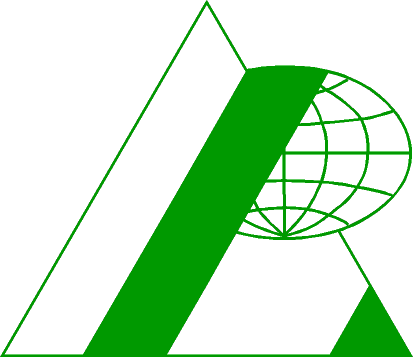 Střední  ODBORNÁ  ŠKOLA  pODNIKATELSKá, s. r. o.,Most, Topolová 584, PSČ 434 47  